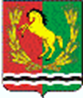 СОВЕТ ДЕПУТАТОВМУНИЦИПАЛЬНОГО ОБРАЗОВАНИЯ СТАРОМУКМЕНЕВСКИЙ СЕЛЬСОВЕТАСЕКЕЕВСКОГО РАЙОНАОРЕНБУРГСКОЙ ОБЛАСТИРЕШЕНИЕ    23.06.2020                                                                                                            № 99О внесении изменений в решение № 75 от 28.08.2019 г. «Об утверждении Правил благоустройства на территории муниципального образования Старомукменевский сельсовет»В соответствии с Федеральным  Законом № 498-ФЗ от 01.01.2020 года «Об ответственном обращении с животными и о внесении изменений в отдельные законодательные акты Российской Федерации», руководствуясь Уставом муниципального образования Старомукменевский сельсовет Совет депутатов решил:Исключить пункт 5.6  решения № 75 от 28.08.2019 г. «Об утверждении Правил благоустройства на территории муниципального образования Старомукменевский сельсовет».Решение вступает в силу после официального его опубликования (обнародования).Глава сельсовета-ПредседательСовета депутатов муниципальногоОбразования                                                                      Н.Ш.Аглиуллина